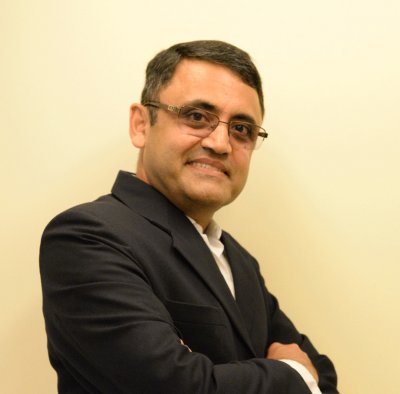 Mr. Madhu DamodaranMadhu is a Lawyer and Company Secretary by profession, with more than two decades of experience focused around Labour Law Consultancy and HR Outsourcing Operations. He is a domain expert and has managed complicated operational requirements that large organizations in multiple locations demand in ensuring Labour Law Compliance. Madhu has successfully established Compliance Practice and large scale HR operations not just in India but also for the Asia Pacific region.A very persuasive professional, he is responsible for mentoring careers and establishing operations with effective ease. Prior to his elevation to the Group Head- Legal & Compliance of Quesscorp, Madhu was responsible for establishing the Labour Law Consulting Business of Allsec. Previously, he has worked with companies like LabourNet, Ascent Consulting Services, Convergys, Teamlease and INDIA Life Hewitt. He is also on the CII IR National Committee and ISF Regulatory Committee.https://www.linkedin.com/in/madhu-damodaran-0795733/